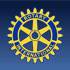 A los clubes rotarios de Mallorca                                                                  13 de Marzo de 2013Queridos amigos,Me dirijo a todos vosotros en nombre del comité para la promoción del concierto que se va a celebrar el próximo día 26 de este mes de Marzo en la Catedral de Mallorca a beneficio del Projecte Home. Ya me he puesto en contacto con todos vuestros clubes y por tanto ya sabeis que están disponibles las entradas para dicho evento.En cuanto al propio concierto debo recordaros que este año  hemos incrementado los esfuerzos a fin de obtener una mejor visión y audición del  mismo al haber conseguido el permiso para colocar una tarima elevada para la orquesta y coro. Esto ya es un aliciente además de la programación de un concierto inédito respecto a otros años.Por otra parte ya han comenzado a aparecer los anuncios en prensa y cuñas en emisoras de radio, todo ello complementado con grandes carteles (OPIS) en puntos estratégicos de Palma y alrededores. Hoy mismo aparece en todos los diarios la información sobre la rueda de prensa que tuvo lugar ayer.La causa es justa, es importante y desde los inicios del Projecte Home, allá por el año 1987, nuestros clubes han apoyado esta iniciativa. ¡No podemos fallar!Espero ponerme en contacto con los responsables de los clubes a partir del día 18 para conocer el número de entradas vendidas y poder hacer el balance de nuestra colaboración. Recordad a vuestros amigos y conocidos que también se pueden adquirir entradas ( de 10, 20 y 30 €) en servicaixa y en la puerta  de la Catedral el mismo día del concierto. Las puertas se abrirán una hora antes o sea a las 19,30. Por favor sed puntuales para tener la mejor ubicación.¡Ánimo amigos, hemos de llenar la catedral!, porque el proyecto lo merece y , como dice nuestro Vicegobernador Pancho en la rueda de prensa, los clubes de servicio a los que pertenecemos los rotarios de Mallorca, pretendemos dinamizar y despertar la conciencia de la sociedad para que se implique en mejorar las cosas.Un abrazo a todosJoan Manuel Bonnín Cifre. R.C. MallorcaPD. Adjunto la última versión del cartel para vuestra información